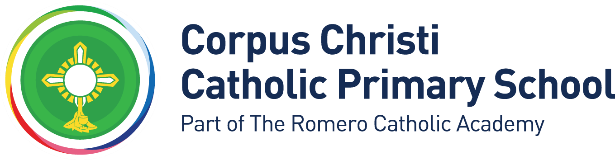 Grade:		Unqualified Teacher Pay Scale, Point 1-6Contract Type:	Fixed Term until 31st August 2024
Start Date: 	1st September 2023 This appointment is with the Academy Committee of the school. The post-holder will, by personal example, promote the Catholic ethos and Mission of the school, ensuring that it permeates all aspects of the life of the school.This job description may be amended at any time, following consultation between the Principal and the Post-holder. It will be reviewed annually.Core PurposeAs a Unqualified Teacher at Corpus Christi Catholic Primary School the core purpose of the job is to facilitate and encourage learning of pupils aged 4-11 years, which enables students to achieve high standards.Duties and ResponsibilitiesTeaching and Managing Pupil LearningEnsure effective teaching of whole classes, groups and individuals so that teaching objectives and targets are met, momentum and challenge are maintained, and best use is made of teaching time.Use teaching methods which keep pupils engaged, including stimulating pupils’ intellectual curiosity, effective questioning and response, clear presentation and good use of resources.Set high expectations for pupils’ behaviour, establishing and maintaining a good standard of discipline through well focused teaching and through positive and productive relationships.Planning and Setting Expectations/ Pupil AchievementIdentify clear teaching objectives, content, lesson structures and sequences appropriate to the subject matter and the pupils being taught.Set appropriate and demanding expectations for pupils’ learning and motivation. Set clear targets for pupils learning, building on prior attainment.Identify pupils who have special educational needs and know where to get help in order to give positive and targeted support. Implement and keep records on Individual Education Plans (IEP’s).Assessment and EvaluationAssess how well learning objectives have been achieved and use this assessment for future planning and teaching.Mark and monitor pupils’ class and homework providing constructive oral and written feedback, setting targets for pupils’ progress.Monitor the progress of individuals and groups reporting any under achievement to the assessment coordinator.
Relationships with ColleaguesWork as part of a team with the Principal and other teachers to continually strive to raise standards and achievement through:planning and preparing the curriculumplanning and participating in enrichment activitiesparticipating in INSET and other meetings as directed by the Principal
Relationships with Parents, Other Agencies and the wider CommunityPrepare and present informative reports, both written and oral, on pupils’ progress and attainment for parents and other agencies as directed by the Principal.Liaise with agencies responsible for pupils’ welfare.Provide opportunities to develop pupils’ understanding by relating their learning to real and work related examples, recognising that learning takes place outside the school context.
Manage Own Performance and DevelopmentTake responsibility for their own professional development and to keep up to date with research and developments in pedagogy and in subjects they teach.Share responsibility for the implementation of school policies and practices.Set a good example to the pupils they teach in their presentation and their personal conduct.Evaluate their own teaching critically and use this to improve their effectiveness.Participate in arrangements made in accordance with the regulations for Performance Management.
Managing and Developing Staff and Other AdultsEstablish effective working relationships with professional colleagues including, where applicable, support staff. All duties and responsibilities must be carried out with due regard to the Romero Catholic Academy’s Health and Safety Policy.Post holders will be accountable for carrying out all duties and responsibilities with due regard to the Romero Catholic Academy’s Equal Opportunities Policy. Duties which include processing of any personal data, must be undertaken within the corporate Data Protection Guidelines (Data Protection Act 2018). Responsible for: 	n/aResponsible to:	PrincipalAgreed by.................................................... Date ................................Principal................................................ Date ..................................Review date:  This job description will be reviewed in September 2023 but may be reviewed before this date should the duties change. This post is exempt from the provisions of the Rehabilitation of Offenders Act 1974.  A Disclosure and Barring Service (DBS) will be required prior to appointment. This Academy is committed to safeguarding and promoting the welfare of children and young people and expects all staff and volunteers to share this commitment.All duties and responsibilities must be carried out with due regard to the Romero Catholic Academy’s Health and Safety Policy.Post holders will be accountable for carrying out all duties and responsibilities with due regard to the Romero Catholic Academy’s Equal Opportunities Policy. Duties which include processing of any personal data, must be undertaken within the corporate Data Protection Guidelines (Data Protection Act 2018). EssentialDesirableEvidenceQualifications/Education:5x GCSE or equivalent including Maths and English AEvidence  of continuous INSET and commitment to further professional developmentACCRS qualificationAKnowledge, Skills & Experience: Teaching experience across the whole Primary age rangeAIEvidence of Working in partnership with parentsAIUnderstanding of the theory and practice of providing effectively for the individual needs of all children (eg classroom organisation and learning strategies)AIClear understanding of the Statutory National Curriculum requirements at the appropriate key stage AIKnowledge of the correct process for monitoring, assessment, recording and reporting of pupils’ progress AIConfident in the understanding of the statutory requirements of legislation concerning Equal Opportunities, Health & Safety, SEN and Child Protection AIClear understanding of the positive links necessary within school and with all its stakeholders AIDemonstrate the use of effective teaching and learning stylesAIKnowledge of the preparation and administration of statutory National Curriculum testsAIAbility to promote the school’s aims positively, and use effective strategies to monitor motivation and morale;AIAbility to develop good personal relationships within a teamAIAbility to establish and develop close relationships with parents, governors and the communityAIAbility to communicate effectively (both orally and in writing) to a variety of audiencesAIAbility to create a happy, challenging and effective learning environmentAIPersonal Qualities:Passionate about positively impacting children’s education AIComfortable dealing with parents, staff and children at all levelsAIProactiveAICollaborative, works well in a teamAI